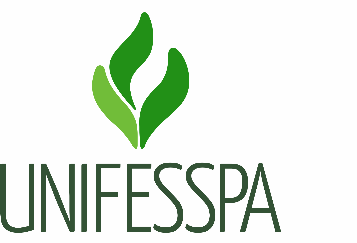 Universidade Federal do Sul e Sudeste do Pará Centro de Registro e Controle AcadêmicoCADASTRO ACADÊMICODeclaro ter conhecimento de que a Lei n° 12.089, de 11 de novembro de 2009, proíbe a uma mesma pessoa ocupar, simultaneamente, duas vagas no mesmo curso ou em curso diferente em uma ou mais instituições públicas de ensino superior brasileiras.Declaro, mais, estar ciente de que devo comunicar a esse Centro de Registro e Controle Acadêmico da UNIFESSPA qualquer alteração que venha a ocorrer na condição ora declarada, enquanto durar o vínculo acadêmico com a Universidade Federal do Sul e Sudeste do Pará.Atesto que as informações acima estão corretas.Data:	/	/ 	Assinatura do (a) requerenteTRANSFERÊNCIA EX OFFICIO CURSO PRETENDIDO:	CAMPUS:                                                       TRANSFERÊNCIA EX OFFICIO CURSO PRETENDIDO:	CAMPUS:                                                       TRANSFERÊNCIA EX OFFICIO CURSO PRETENDIDO:	CAMPUS:                                                       TRANSFERÊNCIA EX OFFICIO CURSO PRETENDIDO:	CAMPUS:                                                       TRANSFERÊNCIA EX OFFICIO CURSO PRETENDIDO:	CAMPUS:                                                       TRANSFERÊNCIA EX OFFICIO CURSO PRETENDIDO:	CAMPUS:                                                       Cole sua foto aqui.Foto 3x4DADOS PESSOAISDADOS PESSOAISDADOS PESSOAISDADOS PESSOAISDADOS PESSOAISDADOS PESSOAISDADOS PESSOAISDADOS PESSOAISNome:Nome:Nome:Nome:Nome:Nome:Nome:Nome:Nome Social (Opcional):Nome Social (Opcional):Nome Social (Opcional):Nome Social (Opcional):Nome Social (Opcional):Nome Social (Opcional):Nome Social (Opcional):Nome Social (Opcional):Data de Nascimento:Data de Nascimento:Estado Civil: ( )Solteiro ( )Casado ( )Divorciado ( )Desquitado ( ) Viúvo ( )OutrosEstado Civil: ( )Solteiro ( )Casado ( )Divorciado ( )Desquitado ( ) Viúvo ( )OutrosEstado Civil: ( )Solteiro ( )Casado ( )Divorciado ( )Desquitado ( ) Viúvo ( )OutrosEstado Civil: ( )Solteiro ( )Casado ( )Divorciado ( )Desquitado ( ) Viúvo ( )OutrosEstado Civil: ( )Solteiro ( )Casado ( )Divorciado ( )Desquitado ( ) Viúvo ( )OutrosEstado Civil: ( )Solteiro ( )Casado ( )Divorciado ( )Desquitado ( ) Viúvo ( )OutrosNacionalidade (país):Nacionalidade (país):Nacionalidade (país):Nacionalidade (país):Nacionalidade (país):Nacionalidade (país):Nacionalidade (país):Nacionalidade (país):Naturalidade (cidade):Naturalidade (cidade):Naturalidade (cidade):Naturalidade (cidade):Estado (UF):Sexo: ( )Feminino	( )MasculinoSexo: ( )Feminino	( )MasculinoSexo: ( )Feminino	( )MasculinoFiliaçãoPai:Pai:Pai:Pai:Pai:Pai:Pai:FiliaçãoMãe:Mãe:Mãe:Mãe:Mãe:Mãe:Mãe:E-mail:E-mail:E-mail:E-mail:Etnia: ( )Branco ( )Pardo   ( )Negro ( )Índio   ( )AmareloEtnia: ( )Branco ( )Pardo   ( )Negro ( )Índio   ( )AmareloEtnia: ( )Branco ( )Pardo   ( )Negro ( )Índio   ( )AmareloEtnia: ( )Branco ( )Pardo   ( )Negro ( )Índio   ( )AmareloTipo Sanguíneo:Tipo Sanguíneo:Tipo Sanguíneo:Fator RH: ( )Positivo ( )NegativoFator RH: ( )Positivo ( )NegativoFator RH: ( )Positivo ( )NegativoFator RH: ( )Positivo ( )NegativoFator RH: ( )Positivo ( )NegativoDOCUMENTAÇÃODOCUMENTAÇÃODOCUMENTAÇÃODOCUMENTAÇÃODOCUMENTAÇÃODOCUMENTAÇÃOIdentidade:Estado(UF):Estado(UF):Órgão Emissor:Órgão Emissor:Data de Emissão:Título de Eleitor:Título de Eleitor:UF:UF:Data de Emissão:Data de Emissão:CPF:CPF:Documento Militar:	Série:Documento Militar:	Série:Documento Militar:	Série:Documento Militar:	Série:ENDEREÇOENDEREÇOENDEREÇOENDEREÇOENDEREÇOEndereço Residencial:Endereço Residencial:Endereço Residencial:Endereço Residencial:Endereço Residencial:Complemento:Complemento:Complemento:Complemento:Complemento:Cidade:UF:Bairro:Bairro:CEP:Telefone Residencial:Telefone Residencial:Telefone Residencial:Telefone Celular:Telefone Celular:DADOS ESCOLARESDADOS ESCOLARESAno em que concluiu o Ensino Médio:Ano em que concluiu o Ensino Médio:Estabelecimento:Estabelecimento:Natureza jurídica do estabelecimento de ensino: ( ) Pública	( ) PrivadaNatureza jurídica do estabelecimento de ensino: ( ) Pública	( ) PrivadaCidade:Estado: